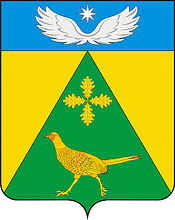 АДМИНИСТРАЦИЯ  НОВОПАШКОВСКОГО  СЕЛЬСКОГОПОСЕЛЕНИЯ КРЫЛОВСКОГО РАЙОНАПОСТАНОВЛЕНИЕОт 05.07.2021        № 44ст-ца НовопашковскаяО внесении   дополнений в постановление администрации Новопашковского сельского поселения Крыловского района от 27 марта 2019 г. №31 «Об утверждении административного регламента  по исполнению администрацией Новопашковского сельского поселения Крыловского района муниципальной функции «Осуществление муниципального контроля за соблюдением  Правил содержания и благоустройства на территории Новопашковского сельского поселения Крыловского района»         В соответствии с Федеральным законом Российской Федерации от 6 октября 2003 года № 131-ФЗ «Об общих принципах организации местного самоуправления в Российской Федерации», Федеральным законом от 26.12.2008 № 294-ФЗ «О защите прав юридических лиц и индивидуальных предпринимателей при осуществлении государственного контроля (надзора) и муниципального контроля», Уставом Новопашковского сельского поселения Крыловского района, протеста прокурора Крыловского района от 25.06.2021, п о с т а н о в л я ю:          1. Внести в постановление администрации Новопашковского сельского поселения Крыловского района 27 марта 2019 г. №31 «Об утверждении административного регламента  по исполнению администрацией Новопашковского сельского поселения Крыловского района муниципальной функции «Осуществление муниципального контроля за соблюдением  Правил содержания и благоустройства на территории Новопашковского сельского поселения Крыловского района» следующие   дополнения:           1.1. В Приложение №1 к постановлению администрации Новопашковского сельского поселения Крыловского района  от 27 марта 2019 г. №31 «Об утверждении административного регламента  по исполнению администрацией Новопашковского сельского поселения Крыловского района муниципальной функции «Осуществление муниципального контроля за соблюдением  Правил содержания и благоустройства на территории Новопашковского сельского поселения Крыловского района»  (далее – Регламент):         1.1.1. Пункт 1.3. раздела II Регламента дополнить абзацем следующего содержания:             «Взаимодействие при проведении проверок в отношении юридических лиц, индивидуальных предпринимателей осуществляется в соответствии с требованиями Федерального закона от 26 декабря 2008 года № 294-ФЗ «О защите юридических лиц и индивидуальных предпринимателей при осуществлении государственного контроля (надзора) и муниципального контроля» (далее - Федеральный закон № 294-ФЗ). »        1.1.2. Пункт 1.5. раздела II Регламента дополнить подпунктами   следующего содержания: «1.5.1. Целями муниципального контроля являются выявление, пресечение и предупреждение нарушений требований, установленных муниципальными правовыми актами.1.5.2. Основными задачами муниципального контроля являются:- проверка соблюдения подконтрольными субъектами требований, установленных муниципальными правовыми актами;- предупреждение, выявление и пресечение нарушений требований, установленных муниципальными правовыми актами».           2.Отделу по общим вопросам администрации Новопашковского сельского поселения Крыловского  района (С.Ф. Шаповалова) обнародовать настоящее постановление в специально установленных местах для обнародования и разместить в информационно-телекоммуникационной сети «Интернет» на официальном сайте администрации Новопашковского сельского поселения Крыловского  района.          3. Контроль по исполнению настоящего постановления оставляю за собой.          4. Настоящее постановление вступает в силу со дня его обнародования.Исполняющая обязанности главыНовопашковского сельского поселенияКрыловского района                                                                        С.Ф. Шаповалова